Regional Healthcare Partnerships 8 and 17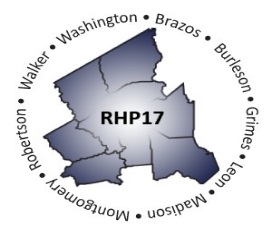 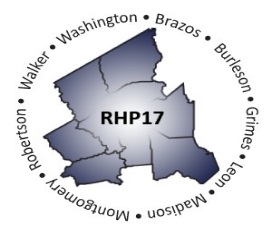 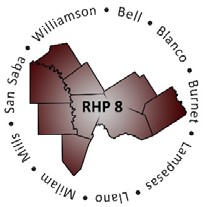 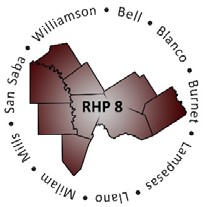 Joint Quarterly Regional UpdateThursday, May 30, 201910:00 a.m. – 11:30 a.m. (via WebEx)Texas A&M Health Science CenterWebEx Link:  Join WebEx MeetingMeeting Number: 925 266 864Audio/Conference Line: (Do not use the number provided by WebEx)Dial in:  877-931-8150Participant Code:  3621413AGENDA Welcome/IntroductionsUncompensated Care (UC) UpdateDY8 UC Reporting Reminders and TimelineDY9-11 UC Update Brief Delivery System Reform Incentive Payment (DSRIP) UpdateApril DY8 Reporting Recap and Pending ActivitiesBrief Compliance Monitoring UpdateDY8 Learning Collaborative ActivitiesTexas 1115 Waiver RHP Update (DY9-10) Update on drafts of DY9-10 DSRIP Protocols Timeline of Texas Due Dates to CMSRegional ConsiderationsDraft Timeline for DY9-10 RHP Plan SubmissionOpen Discussion/Q&AWrap-Up/AdjournUpcoming Regional Events 